Remove The Mask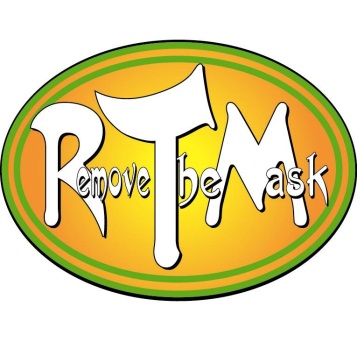 November 22 to 24, 2013Georgia FFA CampPresented by FishForceGreetings Friends!	It’s that time!  You know, time to get registered for Remove The Mask 2013!  The process is simple, so follow these easy directions!Copy the forms attached, and get EVERY PERSON (including adults) attending to fill one out.  We encourage you to make a master copy of the original forms to keep on file in case you need more later!Make a copy of this form, complete it, and send it to the address below with your registration packet.Collect $99 and send all of the individual’s forms with ONE CHECK FROM YOUR CHURCH Payable to:FishForce--RTM 2013 9399 Fairdale AvenueJonesboro, Georgia 30236Is that simple, or what?  Some things you need to know are that each church must send adults (21 or older) for each gender represented in their delegation.  We encourage at least one adult for every seven teens.  Registration ENDS November 6th.  Registrations received after that will not include a T-shirt as the order will have been placed.Recap—Registration is open NOW, so begin collecting forms and money.  Late Registration (anything postmarked after November 6th) will not include a T-shirt as the order will have been placed.You can send multiple registrations.  So, send in your early ones to help us get started on cabin assignments and nametags, then send another one in for those who did not make the regular deadline.Also, we don’t want anyone to miss out on this because they can’t afford it!  So, if you incur a problem that your church cannot solve, FINANCIAL OR OTHERWISE, just call Jamie!Church Name:    Contact Person:   Contact Phone #, cell & email: # of teens attending: 	(male HS/MS) (female HS/MS) # of adults:(male) (female) Total # attending:   x $99 = Total For More Info, contact:Jamie Hudgins(706) 491-6435/Jamie@fishforce.comJayne Clepper(770) 309-1328/Jayne@fishforce.comRemove The MaskNovember 22 to 24, 2013Info PageHere’s The Skinny!Picture a beautiful weekend at the Georgia FFA Camp with 150+ of your closest friends, worshipping God, and having a blast doing it!  Remove The Mask is all about teenagers shedding the ‘masks’ they wear, (or others put on them) and getting real with God!SpeakerJoe Peabody, Jr. brings The Word to us again this year!  You can’t help but be moved by his words and his heart, so come ready!  Our theme this year centers on our faith becoming relevant to others.  Join us as we discover how to become a witness to the world for Jesus!  Music:Jamie Hudgins and FishForce will lead music!  A great group of folks from around Georgia coming together to lead you in some AWESOME worship times!  You’ll jump, you’ll dance, you’ll sing, and you’ll have some incredible time with Jesus as these guys rock the house!Youth Worker Discussion Group:Get together with other area youth workers to discuss what’s up in youth ministry!  Make some new friends (meet some new resources for ideas and help) and hear what has worked, what hasn’t, what hurts, and what is awesome!Saturday Afternoon:Putt Putt golf, basketball, volleyball, Frisbee, ping pong, and card games are among just some of the Saturday afternoon options.No Cell Phones??:Yes!  We understand that feeling connected is important, but the point of this weekend is to connect with God.  And God seldom uses cell phones to talk to us, so those devices will be a distraction!  Therefore, just leave them at home.  We are convinced that 36 hours without these devices will not have any lasting impact on the universe other than the potential life changes that God can bring about as the distractions that prevail are removed and we allow ourselves to listen for God’s voice.  For emergencies, you can contact Jamie or Jayne at the numbers below, or your youth leader on any of our cell phones.For More Info, contact: Jamie Hudgins (706)491-6435/Jamie@fishforce.comJayne Clepper(770) 309-1328/Jayne@fishforce.comRemove The MaskNovember 22 to 24, 2013Registration FormChurch Name: Last Name:        First Name: Birthdate:    Age:Grade:Telephone:        Male: Female: T-Shirt Size:  S    M    L    XL    XXL Home Address: E-Mail: Physician:             Phone #: Medications/Special Food Needs: Allergy/Medical Problems: Parent/Guardian:      Relationship: Day Phone:    Night Phone:Insurance Co.:          ID #: Insurance Carrier Name: Parent/Guardian Signature: ______________________________Attention:  Please make sure your group leader has copies of complete medical forms and insurance cards as part of their records for each minor with them at the retreat.Remove The MaskNovember 22 to 24, 2013Permission NoteFor The Parents/GuardianI, the undersigned parent or guardian, grant permission for  to attend Remove The Mask Retreat November 22 to 24, 2013.  I also give permission for my child to receive emergency medical care and authorize the event staff of Remove The Mask to obtain any care, which in their sole discretion, is deemed necessary and appropriate.  I agree to be solely responsible for all costs of all care obtained on behalf of my child.  I will not hold any member of Remove The Mask Staff, Georgia FFA-FCCLA Center, or The North Georgia Conference of the United Methodist Church responsible in any way for any accident occurring during this event.Emergency Contact Name & Numbers: Signature: ___________________________________Date: ___________________________For The Teenagers:I promise to participate in all of the events at Remove The Mask that I am physically able to do.  I realize that weapons of ANY kind, alcohol, tobacco of any kind, and un-authorized drug use are strictly prohibited, and will result in my being sent home early and possibly prosecuted!  I agree to leave at home electronic devices of all kinds (including but not limited to – cell phones, music players of all kinds, gaming devices, etc . . . ) that are not allowed at RTM and understand they will be confiscated. I will abide by all of the rules of the camp, exercise good judgment, and do what the adult leaders tell me to do!  I understand that pranks and practical jokes are not allowed and I will endeavor to exercise my God given brain in all that I do while I am under the supervision and care of the youth leaders for this retreat.  I will come with an open and willing heart ready to hear what God has for me.Teenagers - Sign Your Name & Date  Parent acknowledgment signature Remove The MaskNovember 22 to 24, 2013Registration DocumentChurch Name HereContact Person, Phone, and email here               Submitted: Enter DateTeensChaperonesLast NameFirst NameM/FGradeT-Shirt SizeForms Y/NAmt PaidCommentsLast NameFirst NameM/FAgeT-ShirtFormsPaidComments